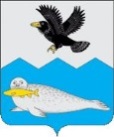 РОССИЙСКАЯ     ФЕДЕРАЦИЯ  КАМЧАТСКИЙ КРАЙАДМИНИСТРАЦИЯ ОЛЮТОРСКОГО МУНИЦИПАЛЬНОГО РАЙОНАПОСТАНОВЛЕНИЕ№3                                                                                        «14»   января   2020г. 	В соответствии с Градостроительным кодексом Российской Федерации, Федеральным законом №136 от 25.10.2001 г., Федеральным законом №171-ФЗ от 23.06.2004 г. «О внесении изменений в Земельный кодекс Российской Федерации и отдельные законодательные акты Российской Федерации», п. 2, п. 3, п. 5 Постановления Правительства Российской Федерации от 03.12.2014 № 1300 «Об утверждении Перечня видов объектов, размещение которых может осуществляться на землях или земельных участках, находящихся в государственной или муниципальной собственности, без предоставления земельных участков и установления сервитутов», заявлением КГКУ «Служба заказчика Министерства строительства Камчатского края»ПОСТАНОВЛЯЮ:Согласовать план – схему размещения проектируемых линейных объектов (указанную в акте выбора трассы «Приложение №1»):-  линейного сооружения канализации на предполагаемой к использованию территории с условными номерами 82:03:000009:ТИ1 и 82:03:000009:ТИ2 общей площадью 36 кв.м. и 37 кв.м.;- силового кабеля напряжением 6 кВ на предполагаемой к использованию территории с условным номером 82:03:000009:ТИ3 общей площадью 218 кв.м.;- водопровода на предполагаемой к использованию территории с условным номером 82:03:000009:ТИ4 общей площадью 415 кв.м..Краевому государственному казенному учреждению «Служба заказчика Министерства строительства Камчатского края» в течении 10 дней после окончания строительства направить в орган местного самоуправления схему, отображающую расположения построенного объекта. Настоящее постановление вступает в силу после его подписания.Глава Олюторского муниципального района                                                              О.Н. СвириденкоКоррупционных факторов не выявлено:Руководитель аппарата администрации Олюторского муниципального района	___________________ Е.В.АсламовСоветник (юрист) отдела управления делами, организационно-правовой, кадровой работы и взаимодействию с  органами МСУ Аппарата администрации Олюторского муниципального района__________________ О.Ю. Писаренко	Руководитель Управления СТЭЖКХ и МИ:  _____________________ Л.Т.ФатеевИсп. Анкудинова А.В.тел.8 415 44 52 9 34	«О согласовании схемы размещения проектируемых линейных сооружений»